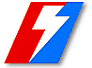                          Länsi-Suomen Tietoliikennealan                          ammattilaiset osasto 123.                     SYYSKOKOUS:       Härmän kuntokeskuksessa perjantaina  1.12.2023 klo 18.00                      ESITYSLISTA.                                    =========================Kokouksen avaus.             2.  Kokouksen järjestäytyminen.puheenjohtajan valintasihteerin valinta.pöytäkirjantarkastajien ja ääntenlaskijoiden valintaääntenlaskijoiden valinta             3.         Kokouksen laillisuuden ja päätösvaltaisuuden toteaminen.             4.         Kokouksen työjärjestyksen hyväksyminen.             5.         Ilmoitusasiat.             6.         Päätetään osaston hallituksen ja varajäsenten määrästä             7.         Valitaan osaston hallituksen puheenjohtaja,sihteeri ja taloudenhoitaja.             8.         Valitaan hallituksen muut varsinaiset ja varajäsenet.             9.         Valitaan  yksi -ja kaksi varsinaista toiminnan tarkastajaa ja yksi-kaksi varatoiminnantarkastajaa                         seuraavalle kalenterivuodelle             10.       Valitaan  osaston edustajat ja varaedustajat keskusjärjestön ammatiliseen paikallisjärjestöön ja muihin                           yhteistoimintajärjestöihin.             11.       Päätetään muiden tarpeelisten toimielimien perustamisesta ja valitaan niiden jäsenet.             12.       Hyvaksytään seuraavan kalenterivuoden talousarvio.             13.       Päätetään työhuonekuntien toiminnallisesta tukemisesta ja niille annettavasta taloudellisesta tuesta.             14.       Hyvaksytään toimintasuunnitelma seuraavalle toimintakaudelle.         Valitaan  toiminnantarkastaja ja varatarkastaja seuraavalle tilikaudelle.             9.         Hyväksytään seuraavan kalenterivuoden talousarvio.             10         Hyväksytään toimintasuunnitelma seuraavalle toimintakaudelle.          11.        Päätetään toimihenkilöiden, jäsenasiamiesten, osaston hallituksen ja varajäsenten  palkkioista 12.        Luottamushenkilöiden valintojen vahvistaminen.             13.        Päätetään osaston kokouksien koollekutsumistavasta.             14.         Päätetään mahdollisesti muista esille tulevista asioista.                             --projekti olkiluoto,vierailu                             --pht.fi tuettuja lomia .                             --kiekko,teatteri matka tampere uusi uros areena.                             --Ammattiosastojen linjaus uudistukseen,halutaanko ohjattua alueellista toimintaa,yhteistyötä.                             -- Aaria työttömyyskassa                             --             15.         Kokouksen päättäminen.                                                                                            